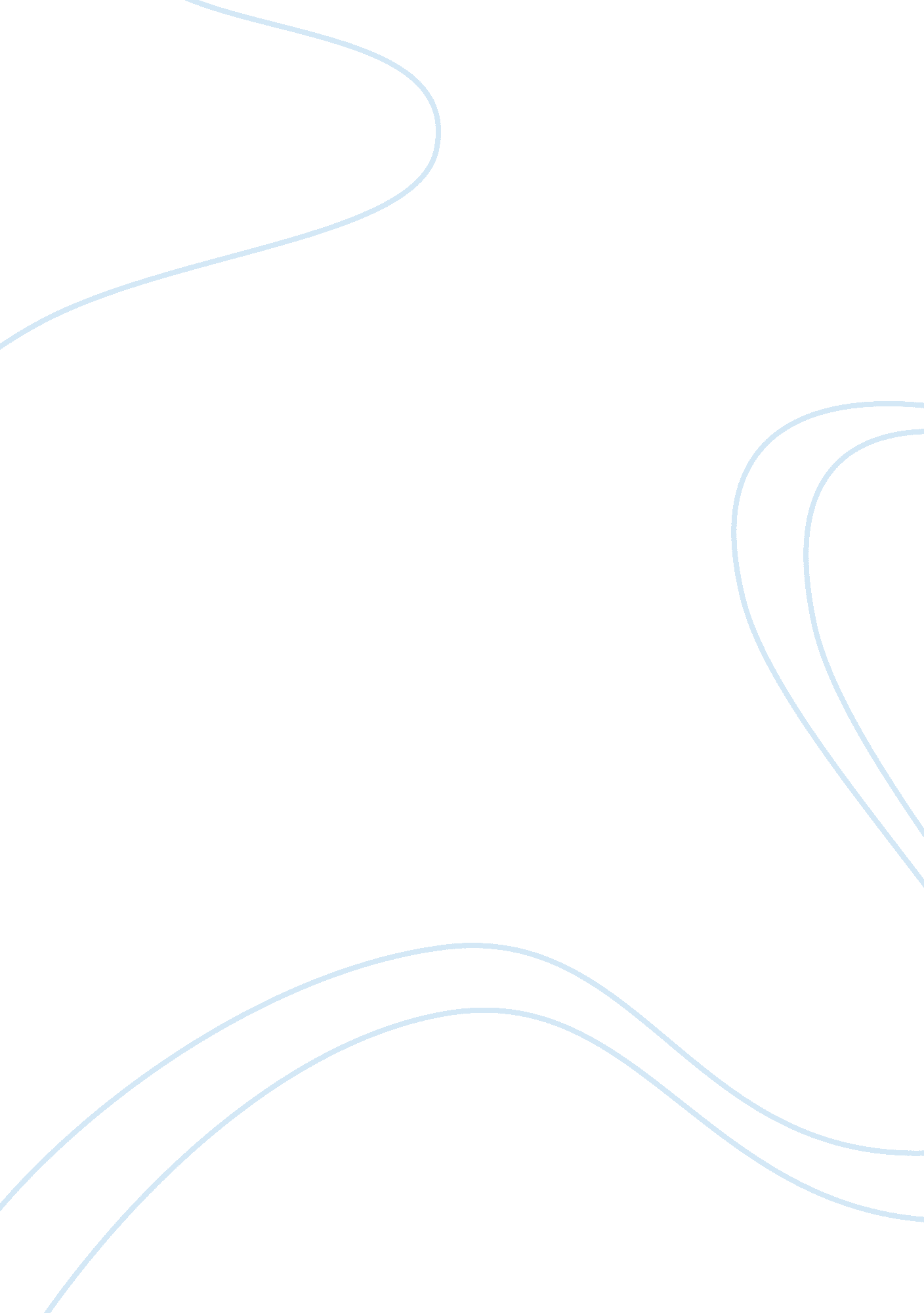 The company based determinants of training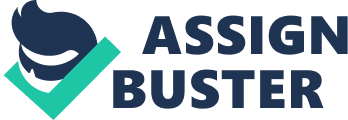 In this article Bo Hansson ( 2006 ) had put a visible radiation on 'Company based determiners of preparation and the impact of developing on company public presentation. The research was done in a good mode by taking one of the best methodological analysiss in the universe but it was really confusing type of research. The statement will be developed through critically analyse of Bo Hansson ' paper, discoursing the method of research, chief findings and the chief construct. Bo Hansson article depict a survey to inspect some factors to find preparation from an organizational position and to seek the preparation effects with the aid of analyzing the connexion between preparation and profitableness. The over all research was based on the Cranet international human resource direction study. In this study the information has been taken from more than 5000 private administrations and 34 universities with holding some concern schools are in a web of this study from all over the universe. They got 8, 487 responses by 26 states and the mean rate of the responses by take parting states was 20 per centum ( about ) . As it can be seen that the information was collected in a really immense measure from more than 5000 administration in 26 states. In this study the writer has raised really good inquiries with all the relevant information and grounds but someplace he put himself in confusion because he was non in a flow of discoursing the inquiries in a right order wholly and he continued the same inquiries once more in the center of the article. And he besides did non focused much on an of import subject ''the public presentation of the company '' and how training heighten the company public presentation '' ? By the aid of Cranet study the writer has analysed some of the inquiries what influences preparation determinations. Training policy, employee preparation demands, staff turnover and whether the invention is of import for the house. Bo Hansson has investigated and said that HRM research has chiefly focused on company and organizational effects. The two recent survey he had evaluated that the general preparation point out towards the productiveness earned for the company ( Barrett and O ' Connell, 2001, Dearden et Al, 2000 ) . He means to state that houses gain more from general preparation than specific preparation. The writer has besides compare labour economic sciences with HRM research ; he declared that labour economic sciences is more suited for single effects where HRM research is mostly focused on company and organizational effects. Labour economic sciences is really good for single based steps related to preparation. The consequence came out of this preparation is that the single wages for general preparation and the company pays for specific preparation. After a batch of survey the decision was that the houses gain more from general than specific preparation. But subsequently on in the study he himself shows a drawback of the particular and general preparation. Bo Hansson treatment of the literature and designation has made us understand the preparation and its determiners but in the terminal of the article the writer has merely highlight merely four paragraphs that were merely approximately profitableness instead than concentrating on public presentation of the company. He has discussed about the anterior profitableness of the company in that besides he has mentioned a drawback that they work with perceptual experiences of public presentation and non on existent public presentation. The writer has used the best methodological analysis in his research. The Cranet study which was established its web in the twelvemonth 1989 by 5 states that is Germany, United Kingdom, Spain, France and Sweden. In this study he has raised many of the good inquiries which relate to preparation and preparation investings, some of the inquiries are really of import to reason. In the selected inquiry study, the first inquiry he introduced about the pay measures spent on preparation ( strength ) . Associating to this, the writer has already showed brief information in the beginning and detailed in the center of this article, he said that company based developing do a part to all investing in the employees. A big sum has been invested on company preparation, after holding a study it came about 3 per centum pay measures spent on developing each twelvemonth. And the 2nd 1 was the ratio of employees trained yearly ( incidence ) this inquiry is mutualist to the first one, after such investing that is 3 per centum pay measures spent consequences around 45 per centum employees trained in each twelvemonth. He has clearly mentioned in the study and made those points clear with the aid of table 1 descriptive statistics. Furthermore, BO Hansson has besides said that high proportion of immature employees or alumnuss plays an of import function in the house for holding a positive impact on strength every bit good as incidence. Incidence and Intensity are the invariably used steps of preparation. But subsequently on the writer himself has announced one drawback in the Cranet study that ''he has a deficiency of cognition about the respondents regard as preparation '' and besides holding a uncertainty about general preparation and specific preparation. After seeing this drawback it is of import to travel in a deep survey and acquire cognition of preparation and its methods. It is besides mentioned in the paper that the companies with a written policies will more comfy to cognize the employee demands. The policies can be made if the company can believe about the preparation and its methods. Harmonizing to Luthans et Al ( 2004: 45 ) In the most administrations preparation is the centre phase for accomplishing public presentation in the administration. Luthans et Al ( 2004: 45 ) said that human resources have been recognised for the competitory advantage in the planetary economic system. Some are recognised that preparation is lending to make full the spread between employer 's competences in high public presentation administrations. Training is a systematic manner of larning accomplishments, engineering, attitude and good behavior that will ensue to public presentation in different environment ( Goldstein, 1993: 3 ) . There is no uncertainty in this that the chief purpose of the preparation is to accomplish public presentation on the occupation ( 1997: 2 ) . Harmonizing to Analoui ( 1993 ) the preparation can be effectual with two conditions, foremost is the standards of transportation and the 2nd 1 is the strategic nature of the preparation. The first standards show the effectivity of the preparation if it can be transfer to the workplace. But deficiency or absence of positive transportation affects the public presentation of the person to their possible ; this will demo that they are easing to accomplish the aim of the administration and unable to procure fight. The 2nd standard is besides closely related to the first 1 because if preparation is non focused than resources can non be utilised to the full and the public presentation of the company will be merely for the interest of public presentation alternatively of experiencing the purpose of the company. Harmonizing to Dessler Gary ( 2005 ) preparation methods are of import for development of employees. Employers can execute much better if the method of preparation is followed decently. Some of the methods are mentioned below: On the occupation preparation Job direction preparation Apprenticeship preparation Computer based preparation Audiovisual based preparation Fake preparation It is a procedure of larning which involves accomplishments, behavior, and personality of the employees and aid to model them towards the public presentation. The 3rd inquiry arises when the writer was believing about whether the house 's old public presentation influences the proviso of preparation. He raises the inquiry to cut down the mutualness of preparation and profitableness. Are profitable houses can afford preparation or preparation makes profitableness for the house? To back up this inquiry he has taken an illustration of top 10 % , the measuring of this variable is at three degrees: ( a ) The top 10 per centum ( B ) The upper half ; ( degree Celsius ) The lower half of all houses in the sector. To gauge the determiners of the proviso of preparation they made a silent persons of the industries to do differences amongst industries and to command the states heterogeneousness and they have organised the silent persons of states for the arrested development of profitableness determiners and preparation every bit good. To the certain extent all the statements the writer has talked about in the paper was relevant and it does do sense but the chief statement is losing. Bo hansson ' research scheme therefore appears really mistakable to run into his ain thought sing the importance of company public presentation and how preparation enhances the public presentation of the company. To reason, Bo Hansson has explored his research and the strength of this article was a good informations used in the research by assorted companies and he made it clear to the inquiries with the grounds which he raised in the cranet study. The graphs he has used was small bit complicated to understand. This was a worthy enterprise. Unfortunately, the failing of this article was that the writer has non given much information about how training investing enhances the public presentation of the company which was the base of this article. 